Anchor Club T-shirt FundraiserPre-Order Only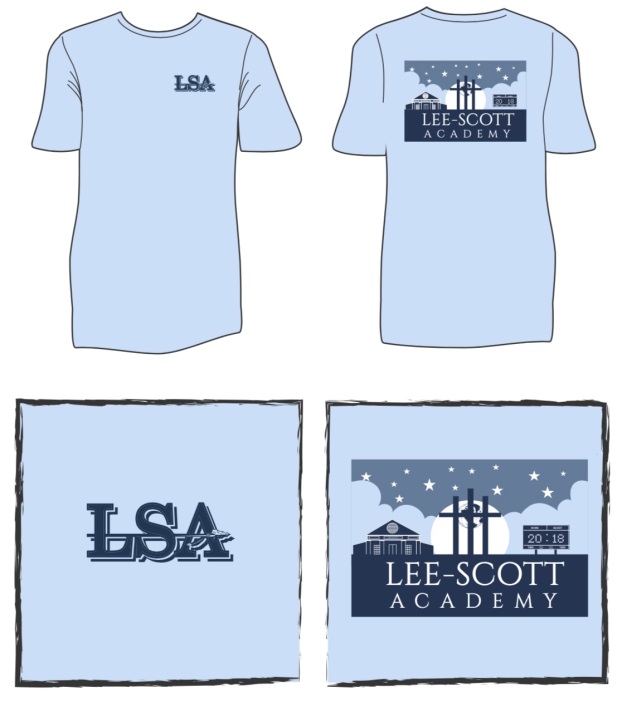  “Chambray Comfort Color” with Navy/Slate/WhiteAdults $20, Youth $15        Adult Long Sleeve $25*Name: __________________________________________*Grade: ________________*Teacher: _________________Orders due by Wednesday, September 12thChambray“Lee-Scott”  Short Sleeve $20Long Sleeve $25 (Adults*)TotalCash/CheckAdult SizesQuantityQuantity3XL2XLXLLMSYouth SizesQuantityYLN/AYMN/AYSN/A*Make ChecksTo LSA**Return toUpper School Office*